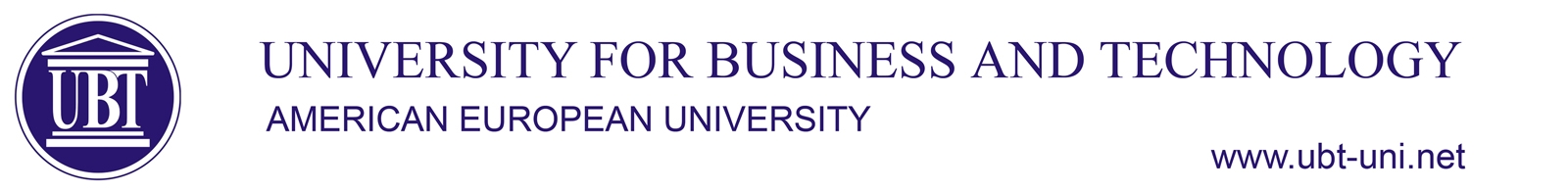 …………………………………………………………………………………………………………………………………………………………BSc Media and Communication SyllabusSubjectAcademic Writing Academic Writing Academic Writing Academic Writing Subject                           TypeSemesterECTSCodeSubjectOBLIGATORY (O)2490ACW154LecturerTeaching Assistant TutorDr. Ferid SelimiDr. Ferid SelimiDr. Ferid SelimiDr. Ferid SelimiGoals and Objectives Through the lectures, students will be trained that, after their descriptive and empirical researches, to put on the letter the whole collected and arranged material. Like everything else, academic writing has also its own process, that has to do with starting, developing and finishing a script. During these lectures, students will get to know with the rules, categories, principles and criteria of academic writing; what distinguishes academic writing from other type of writings; what are the types of academic writing; how to write an academic paper; and how to make this writing easy to accomplish.Through the lectures, students will be trained that, after their descriptive and empirical researches, to put on the letter the whole collected and arranged material. Like everything else, academic writing has also its own process, that has to do with starting, developing and finishing a script. During these lectures, students will get to know with the rules, categories, principles and criteria of academic writing; what distinguishes academic writing from other type of writings; what are the types of academic writing; how to write an academic paper; and how to make this writing easy to accomplish.Through the lectures, students will be trained that, after their descriptive and empirical researches, to put on the letter the whole collected and arranged material. Like everything else, academic writing has also its own process, that has to do with starting, developing and finishing a script. During these lectures, students will get to know with the rules, categories, principles and criteria of academic writing; what distinguishes academic writing from other type of writings; what are the types of academic writing; how to write an academic paper; and how to make this writing easy to accomplish.Through the lectures, students will be trained that, after their descriptive and empirical researches, to put on the letter the whole collected and arranged material. Like everything else, academic writing has also its own process, that has to do with starting, developing and finishing a script. During these lectures, students will get to know with the rules, categories, principles and criteria of academic writing; what distinguishes academic writing from other type of writings; what are the types of academic writing; how to write an academic paper; and how to make this writing easy to accomplish.Expected resultsStudents will benefit theoretical and practical skills in writing essays, seminar papers, scientific papers and diploma thesis. They will be trained to distinguish the all types of academic writing: how to do essay, seminar work, scientific paper, diploma thesis, etc. They will be able to write, interpret, respect academic writing rules, not to forge, to use language in the right way, to use clear and understandable language for all categories of readers, etc.Students will benefit theoretical and practical skills in writing essays, seminar papers, scientific papers and diploma thesis. They will be trained to distinguish the all types of academic writing: how to do essay, seminar work, scientific paper, diploma thesis, etc. They will be able to write, interpret, respect academic writing rules, not to forge, to use language in the right way, to use clear and understandable language for all categories of readers, etc.Students will benefit theoretical and practical skills in writing essays, seminar papers, scientific papers and diploma thesis. They will be trained to distinguish the all types of academic writing: how to do essay, seminar work, scientific paper, diploma thesis, etc. They will be able to write, interpret, respect academic writing rules, not to forge, to use language in the right way, to use clear and understandable language for all categories of readers, etc.Students will benefit theoretical and practical skills in writing essays, seminar papers, scientific papers and diploma thesis. They will be trained to distinguish the all types of academic writing: how to do essay, seminar work, scientific paper, diploma thesis, etc. They will be able to write, interpret, respect academic writing rules, not to forge, to use language in the right way, to use clear and understandable language for all categories of readers, etc.Content1. Introduction to academic writing
2. Definition and understanding of academic writing3. Writing process4. Reading and critical thinking 5. Paragraph6. Essays7. Writing as a form of communication8. Seminars 9. The structure of a scientific article10. Seminar work and research11. From writing to talking Presentation 12. References in academic writing13. Plagiarism14.Key studies 15. Final Exam1. Introduction to academic writing
2. Definition and understanding of academic writing3. Writing process4. Reading and critical thinking 5. Paragraph6. Essays7. Writing as a form of communication8. Seminars 9. The structure of a scientific article10. Seminar work and research11. From writing to talking Presentation 12. References in academic writing13. Plagiarism14.Key studies 15. Final Exam1. Introduction to academic writing
2. Definition and understanding of academic writing3. Writing process4. Reading and critical thinking 5. Paragraph6. Essays7. Writing as a form of communication8. Seminars 9. The structure of a scientific article10. Seminar work and research11. From writing to talking Presentation 12. References in academic writing13. Plagiarism14.Key studies 15. Final Exam1. Introduction to academic writing
2. Definition and understanding of academic writing3. Writing process4. Reading and critical thinking 5. Paragraph6. Essays7. Writing as a form of communication8. Seminars 9. The structure of a scientific article10. Seminar work and research11. From writing to talking Presentation 12. References in academic writing13. Plagiarism14.Key studies 15. Final ExamEvaluation MethodsActivity Activity Activity Amount (%)Evaluation MethodsEvaluation MethodsFollowing on lectures and activity during the lecturesFollowing on lectures and activity during the lecturesFollowing on lectures and activity during the lectures15%Evaluation MethodsSeminar workSeminar workSeminar work15%Evaluation MethodsFinal ExamFinal ExamFinal Exam70%Evaluation MethodsEvaluation Methods-Evaluation MethodsEvaluation MethodsTeaching MethodsEvaluation activitiesNumberWeekAmount (%)Teaching MethodsTeaching MethodsLectures and Practices3  45Teaching MethodsOther teaching methods230Teaching MethodsSelf-studies25Teaching MethodsTeaching MethodsTeaching MethodsSources and concretization methodsMethodsMethodsMethodsNumberSources and concretization methodsClass Class Class 1Sources and concretization methodsProjectorProjectorProjector1Sources and concretization methodsMoodleMoodleMoodle1Sources and concretization methodsSources and concretization methodsSources and concretization methodsActivitiesType of activityType of activityWeekly hoursTotalActivitiesLectures and practices Lectures and practices 345ActivitiesTasksSelf-studiesExamsTasksSelf-studiesExams1 30 25 ActivitiesActivitiesActivitiesActivitiesLiterature/ReferencesBoce, Elona. Si të shkruajmë një punim kërkimor. Botues QAD, 2004 Musai, Bardhyl. Si të shkruajmë një ese. Botues QAD, 2004 Nishku, Majlinda. Si të shkruajmë. Botues QAD 2004 Shkurtaj Gjovalin. Si të shkruajmë shqip. Tiranë, 2013 (Botimi i tretë) Uka, Fitim. Shkrimi akademik për shkencat sociale dhe shëndetësore Botues: QEAP HEIMERER Prishtinë, 2015 Zejnullahu, Safet. Shkrimi dhe komunikimi. UBT, 2014Boce, Elona. Si të shkruajmë një punim kërkimor. Botues QAD, 2004 Musai, Bardhyl. Si të shkruajmë një ese. Botues QAD, 2004 Nishku, Majlinda. Si të shkruajmë. Botues QAD 2004 Shkurtaj Gjovalin. Si të shkruajmë shqip. Tiranë, 2013 (Botimi i tretë) Uka, Fitim. Shkrimi akademik për shkencat sociale dhe shëndetësore Botues: QEAP HEIMERER Prishtinë, 2015 Zejnullahu, Safet. Shkrimi dhe komunikimi. UBT, 2014Boce, Elona. Si të shkruajmë një punim kërkimor. Botues QAD, 2004 Musai, Bardhyl. Si të shkruajmë një ese. Botues QAD, 2004 Nishku, Majlinda. Si të shkruajmë. Botues QAD 2004 Shkurtaj Gjovalin. Si të shkruajmë shqip. Tiranë, 2013 (Botimi i tretë) Uka, Fitim. Shkrimi akademik për shkencat sociale dhe shëndetësore Botues: QEAP HEIMERER Prishtinë, 2015 Zejnullahu, Safet. Shkrimi dhe komunikimi. UBT, 2014Boce, Elona. Si të shkruajmë një punim kërkimor. Botues QAD, 2004 Musai, Bardhyl. Si të shkruajmë një ese. Botues QAD, 2004 Nishku, Majlinda. Si të shkruajmë. Botues QAD 2004 Shkurtaj Gjovalin. Si të shkruajmë shqip. Tiranë, 2013 (Botimi i tretë) Uka, Fitim. Shkrimi akademik për shkencat sociale dhe shëndetësore Botues: QEAP HEIMERER Prishtinë, 2015 Zejnullahu, Safet. Shkrimi dhe komunikimi. UBT, 2014Contactferid.selimi@ubt-uni.netferid.selimi@ubt-uni.netferid.selimi@ubt-uni.netferid.selimi@ubt-uni.net